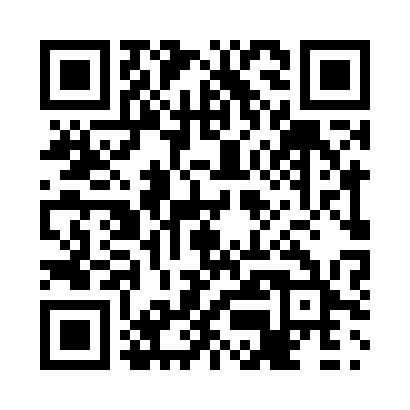 Prayer times for St. Laurent, Manitoba, CanadaMon 1 Jul 2024 - Wed 31 Jul 2024High Latitude Method: Angle Based RulePrayer Calculation Method: Islamic Society of North AmericaAsar Calculation Method: HanafiPrayer times provided by https://www.salahtimes.comDateDayFajrSunriseDhuhrAsrMaghribIsha1Mon3:305:251:367:099:4611:412Tue3:315:261:367:099:4611:413Wed3:315:271:367:099:4511:414Thu3:325:271:367:099:4511:415Fri3:325:281:377:099:4411:406Sat3:335:291:377:099:4411:407Sun3:335:301:377:089:4311:408Mon3:345:311:377:089:4311:409Tue3:345:321:377:089:4211:3910Wed3:355:331:377:079:4111:3911Thu3:365:341:377:079:4011:3912Fri3:365:351:387:079:4011:3813Sat3:375:361:387:069:3911:3814Sun3:375:371:387:069:3811:3815Mon3:385:381:387:059:3711:3716Tue3:395:391:387:059:3611:3717Wed3:395:411:387:049:3511:3618Thu3:405:421:387:049:3411:3619Fri3:405:431:387:039:3311:3520Sat3:415:441:387:039:3111:3521Sun3:425:461:387:029:3011:3422Mon3:425:471:387:019:2911:3323Tue3:435:481:387:009:2811:3324Wed3:445:501:387:009:2611:3225Thu3:445:511:386:599:2511:3226Fri3:455:521:386:589:2411:3127Sat3:475:541:386:579:2211:2828Sun3:495:551:386:569:2111:2629Mon3:525:561:386:569:1911:2330Tue3:555:581:386:559:1811:2031Wed3:575:591:386:549:1611:18